NAME:-WADGHULE GAURAV SARJERAO                                   EMAIL:- gwadghule456@gmail.comMob.No:- 9960313262CAREER OBJECTIVE	To utilize the best of my abilities, knowledge and skills in research to improve the Quality  for well being humanity.	Desire to work in collaborative and motivated team environment.PERSONAL INFORMATIONName			:- WADGHULE GAURAV SARJERAODate of Birth		:- 2-6-1993Permanent address	:- Plot no-64,flat no-3,Apexa appartment                                            near jatra hotel,Adgaon, Nashik-3Marital Status		:- UnmarriedGender			:- MaleNationality		:- IndianLanguages known	:- Marathi, English and Hindi.EDUCATIONAL QUALIFICATION PROGRAMS ATTENDEND1) Chemical Science-Challenges and OpportunitiesSTREANGTH1) Possessing good communication skill.2) A self starter with a Positive attitude.           EXTRA ACTIVITIES 1) NCCHOBBIES 1) Playing chessCOMPUTER KONWLEDGE 1) Certificate Course On Computer ConceptsDECLARATION I hereby declare that the above written particulars are true to the best of my knowledge and belief. Date:  /  / 2017Place: Nashik                                         Yours Sincerely,                                                         (Mr. Wadghule Gaurav Sarjerao)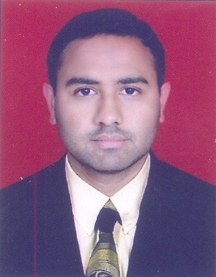 EXAMINATIONUNIVERSITYPASSING YEARPERSENTAGEM.ScPune201761.18%B.ScPune201473.53%H.S.CNashik division201159.33%S.S.CNashik division200977.53%